New Patient Intake FormName:       Date:      Address:       DOB:      City, State, Zip:       Home phone:      Email:         Cell:      Occupation:       Work phone:      Emergency Contact: (name & phone)      Referred by:      Have you had acupuncture/herbal medicine?      Reason for today's visit:      How long have you had this condition?      What other treatment have you received for this condition?      Please list your family physician & phone number:      Allergies:      Height:       Weight:      Family History: (mark all that apply)Your Past Medical History: (mark all that apply)When was your last physical?      List any major traumas?      Major Surgeries:      Have you had a colonoscopy?  Yes /  No  	An EGD? (for upper digestive tract)  Yes /  NoPlease list your current daily medications / supplements:      Please describe your average daily menu:Breakfast :      Lunch:       Dinner:      Do you want information on nutritional counseling to create a healthier lifestyle? History of PainPlease rate your pain below using the scale:1  2  3  4  5  6  7  8  9  10  (circle one number or the range)Please describe your pain. (mark all that apply)PLEASE MARK THE LOCATIONS OF YOUR PAIN ON THE MODEL BELOW: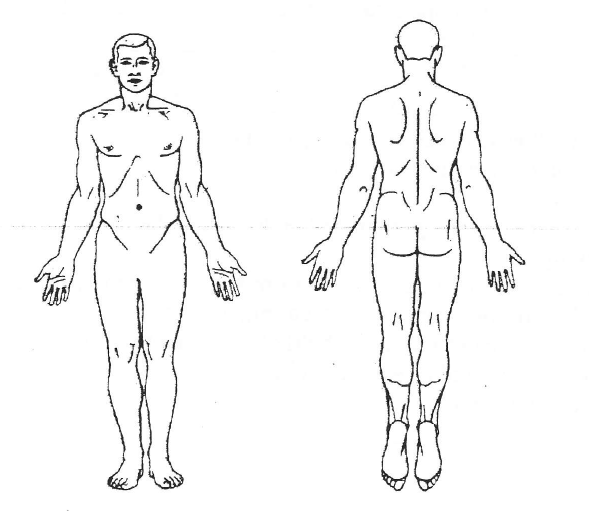 Please check all that applyRespiratory  Dizziness  Sweating  Head/eyes/ears/throat  Gastrointestinal  Bowel Patterns  Frequency:  ___________________________________Please describe the stool: (mark all that apply)Urine patterns  Frequency: _________________________________________Cardiovascular Sleep  Up during the night ?     Yes /  NoIf Yes then: Frequency:      What wakes you?:      What time?      Energy level  Please rate your energy level below using the scale: 0  1  2  3  4  5  6  7  8  9  10  (circle one number or the range)Neuro  General symptoms  Cravings (mark all that apply)Pain issues (mark all that apply)Social  Your lifestyle: (mark all that apply)Regular exercise:       frequency:      Type       frequency:      For Men: (mark all that apply)When was your last prostate exam?      Gynecology for Women:  Age menses began:      Length of cycle:       Duration of flow:      # of Pregnancies:       # Live births:       Premature births:      Date last period began:       Date of last PAP:       Age at menopause:      When was your last complete pelvic exam?      Other:      Thank you for completing the questionnaire. Arteriosclerosis   Cancer    Hypertension    Asthma    Diabetes    Seizures      Alcoholism    Heart Disease    Stroke  Aids/HIV    Pacemaker   Alcoholism   Rheumatic Fever   Cancer   Thyroid Disorders   Diabetes   Tuberculosis Emphysema Arteriosclerosis Food allergies Kidney or Gallstones Multiple Sclerosis Stroke   Ulcers   Fractures   Epilepsy/seizures   Venereal Disease   Heart Disease   Seasonal allergies    Hypertension Hernias Herpes Hepatitis Coffee  Tea Sugar Artificial sweetener Chocolate Yes No Not at this time0 = none5 = moderate 10= severe Stabbing/sharp Dull/aching Numbness/tingling Throbbing Spasm Burning Heaviness Pulling/tight Fixed Location  Moves around Pain is constant Pain comes & goes Worse in morning Worse end of day Worse at nightBetter w/movementWorse w/movement Interrupts sleep Worse sitting Worse standing Worse lying down Worse lifting/grasp Worse w/pressure Better w/pressure Better w/heat Better w/cold Worse walking Worse driving Cough Short of breath Asthma Chest tightness Difficult inhale Difficult exhale Sneezing Sinus congestion Nasal congestion Sore throat Frequent colds Loss of voice Weak voice Hoarse voice Other Standing up Severe, loss of balance worse w/fatigue Spontaneous  Night Daytime Hands & feet Only head Only arms/legs Only hands Only feet Headaches FrontalTemple Back of neck Top of head Whole headFrequency?MigrainesBleeding gums Mouth sores Tongue soresTMJRinging in ears Poor appetite Gnawing hunger Stomach rumbling Indigestion Acid reflux Nausea/vomiting Belching GasBloating/distention Abdominal pain Stomach pain Intestinal pain Bad breath Diarrhea Constipation Laxative use Rectal pain Hemorrhoid Bitter taste   Always hungry Sticky sweet  taste Other Soft & formed Loose pieces Hard dry Pebbles Alternates Foul odor Black, tarry Blood streaked Stool floats Other Urgency Pain/burning Scant amount Too frequent Dribbling Blood in urine Yellow ClearDarkCloudyIncontinentHigh blood pressure Low blood pressure Palpitations Chest pain Dizziness Irregular heartbeatRapid heart rate Sweat easily Easy to fall asleep Sleep through nightDifficult to wake up Difficulty falling asleep Difficult staying asleep Vivid disturbed dreams0 = no energy10= running a marathon Fatigue Fatigue on waking Body feels heavy Limbs feel heavy Fatigue, sleepy after eating Tics Trembling Poor memory Fuzzy thinking Indecisive Nervous Frequent sighing Easily startled Depression Anxiety Easy anger Easy irritability Thirsty all the time Thirsty but don't drink Prefer hot drinks only Prefer cold drinks only Feel too full to drink Feel weak, lack of strength Feel hot mostly Feel cold mostly Cold hands/feet Hot hands/feet Hot flashes Feel warm in the evening Bleed, bruise easily Nosebleeds Varicose veins Dry skin Itchy skin Dry scalp Dry hair Teeth feel dry Sticky saliva Dry mouth Psoriasis Eczema Acne Rashes Lymphatic swellings Nodules, masses Boils, carbuncles, sores Hair loss Easily cracked nails Nail ridges Facial edema Warm in head/chest/neck Feet swell Overall edemaSweet Salty Sour Spicy/hot Bitter Chew ice Muscle spasms Numbness/tingling Head/neck Upper body Neck tight/tense ChestBelow the sternum Along the ribcage Stomach Abdominal Groin Leg/foot/ankle Joint painLow back Knee soreness Bone pain Single Partnered DivorcedAbuse survivorConsidered/attempted suicideSeeing a therapist Alcohol Marijuana StressTobacco Drugs Occupational hazards Impotence Nocturnal emission Premature ejaculation Increased libidoDecreased libido ED Irregular periodsPainful periods PMSSmall clots Large clotsHot flash/night sweatsIncreased libido Decreased libido Vaginal dischargeFrequent yeast infections